Yellow and red beet goat cheese ‘ravioli’Executive chef | Lauren simonwITH WALNUTS, WATERCRESS AND ORANGE ROSEMARY VINAIGRETTEroasted beef tenderloin & polentaExecutive chef | Lauren simonMassaged Kale SaladExecutive chef | Lauren simonCaramelized pineappleExecutive chef | Lauren simonAmoretti Cookie crumble and swetened crème fraiche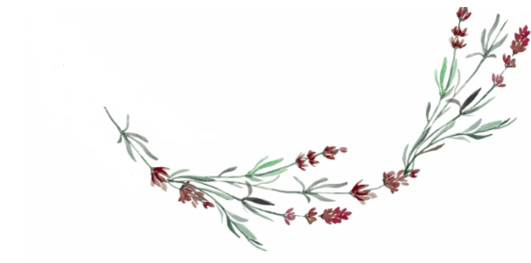 